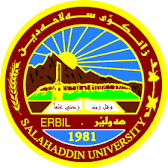 زانكۆى سه‌لاحه‌دين – هه‌ولێر گونجانی پەروەردەیی لای مندالانی باخچە لە ڕوانگەی قوتابییانی بەشی باخچەی منداڵان   پرۆژه‌ى ده‌رچوونه‌پێشكه‌ش به‌ (به‌شى باخچه‌ى منداڵان) كراوه‌, وه‌كو به‌شێك له‌ پێداويستيه‌كانى به‌ده‌ستهێنانى بروانامه‌ى به‌كالۆريۆس له‌ بوارى په‌روه‌ردهئاماده‌كراوه‌ له‌لايه‌ن :زینە حسن قادرشیماء كریم علیبه‌سه‌رپه‌رشتىم.ى. سروه‌ علاءالدين عمر2023